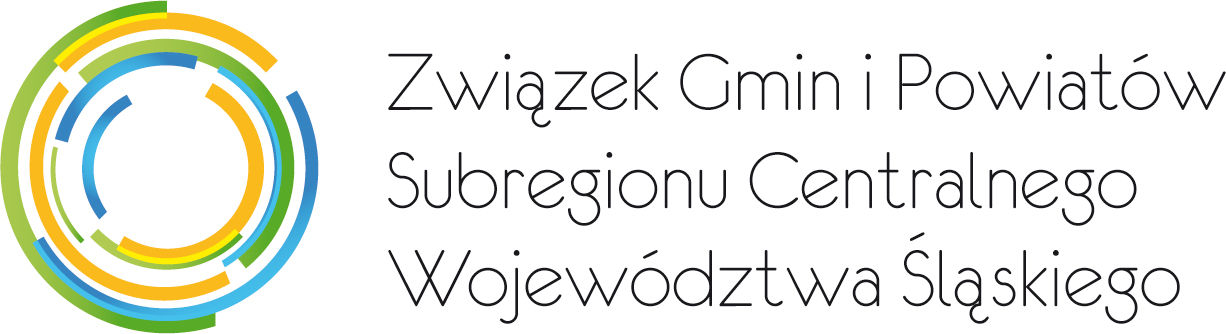 ZSC.125.3.2018Zarządzenie organizacyjne nr 63/2018Dyrektora Biura Związku Subregionu Centralnegoz dnia 12 marca 2018 r.w sprawie: zmiany zarządzenia organizacyjnego Dyrektora Biura Związku Subregionu Centralnego nr 33/2016 z dnia 29 lutego 2016 r. w sprawie wprowadzenia zasad identyfikacji, monitorowania i kontroli stanowisk wrażliwych w Biurze Związku Gmin i Powiatów Subregionu Centralnego Województwa Śląskiego działającego jako IP ZIT RPO WSL 2014-2020Działając na podstawie:§ 23 ust. 1 pkt. 3) Statutu Związku Gmin i Powiatów Subregionu Centralnego Województwa Śląskiego, przyjętego uchwałą Walnego Zebrania Członków Związku Gmin i Powiatów Subregionu Centralnego Województwa Śląskiego nr 2/2013 z dnia 3 października 2013 roku z późn. zm.§ 2 ust. 2 Uchwały nr 5/2015 Zarządu Związku Gmin i Powiatów Subregionu Centralnego Województwa Śląskiego z dnia 13 marca 2015r. w sprawie przyjęcia podziału funkcji i procedur Instytucji Pośredniczącej w ramach RPO WSL 2014-2020Punktu 11 ust. 8 opracowania „Zasady realizacji Zintegrowanych i Regionalnych Inwestycji Terytorialnych w ramach Regionalnego Programu Operacyjnego Województwa Śląskiego na lata 2014-2020 przez Instytucje Pośredniczące ZIT/RIT RPO WSL”zarządzam:Wprowadzić zmiany w zarządzeniu organizacyjnym Dyrektora Biura Związku Subregionu Centralnego nr 33/2016 z dnia 29 lutego 2016 r. w sprawie wprowadzenia zasad identyfikacji, monitorowania i kontroli stanowisk wrażliwych w Biurze Związku Gmin i Powiatów Subregionu Centralnego Województwa Śląskiego działającego jako IP ZIT RPO WSL 2014-2020, poprzez:usunięcie z paragrafu 3, ustęp 1, punkt 6 „składanie deklaracji bezstronności i poufności przez pracowników Biura ZSC wykonujących zadania/czynności na stanowiskach wrażliwych, zgodnie z wzorem stanowiącym załącznik nr 1 do niniejszego opracowania”,usunięcie Załącznika nr 1 – Wzór deklaracji bezstronności i poufności pracownika Biura ZSC wykonującego zadania/czynności na stanowiskach wrażliwych.Odpowiedzialnymi za stosowanie niniejszego zarządzenia są wszyscy pracownicy Biura.Nadzór nad wykonaniem niniejszego zarządzenia sprawuję osobiście.Zarządzenie wchodzi w życie z dniem podpisania.